.SECTION 1 (1-8) GRAPEVINE RIGHT, LEFT TOE FANSECTION 2 (1-8) GRAPEVINE LEFT, RIGHT TOE FANSECTION 3 (1-8) BACK TOUCH X 2 FORWARD TOUCH X2SECTION 4 (1-8) WALK FORWARD R,L,R KICK, BACK L, R ¼ LEFT, TOUCHContact: gm.edin@btinternet.comYellow River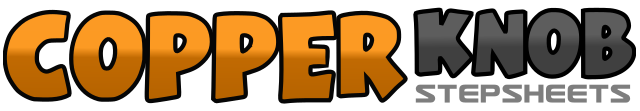 .......Count:32Wall:4Level:Absolute Beginner.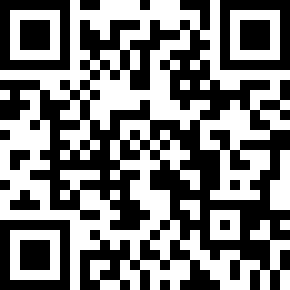 Choreographer:Graham Mitchell (SCO) - April 2015Graham Mitchell (SCO) - April 2015Graham Mitchell (SCO) - April 2015Graham Mitchell (SCO) - April 2015Graham Mitchell (SCO) - April 2015.Music:Yellow River - Middle of the Road : (Album: Best of - iTunes)Yellow River - Middle of the Road : (Album: Best of - iTunes)Yellow River - Middle of the Road : (Album: Best of - iTunes)Yellow River - Middle of the Road : (Album: Best of - iTunes)Yellow River - Middle of the Road : (Album: Best of - iTunes)........1-2Step right to right side, step left behind right3-4step right to right side, step Left beside right5-6Fan left toe to left, centre7-8Fan left toe to left, centre1-2Step Left to left side, Step Right behind left3-4Step Left to left side, Step right beside Left5-6Fan right toe to Right, centre7-8Fan right to Right, centre1-2Step back Right to right diagonal, touch left beside right3-4Step back Left to Left diagonal, touch right beside left5-6Step forward right to right diagonal, touch left beside right7-8Step forward left to left diagonal, Touch right beside left1-2Walk forward Right, left3-4Walk forward Right, Kick left foot forward5-6Walk back Left, Right7-8Make ¼ turn Left stepping left to left side, touch Right beside left